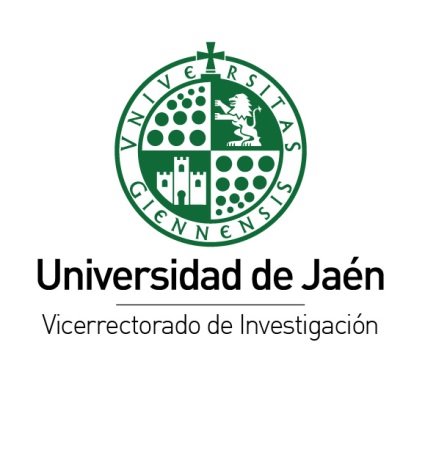 DATOS DEL SOLICITANTE / INVESTIGADOR PRINCIPALJaén a, _     ___ de      de      	                      El Investigador o investigadora Principal,								Fdo.:__     ____________________________.SR. VICERRECTOR DE INVESTIGACIÓNPLAN DE ACTUACIÓNApellidos y NombreApellidos y NombreApellidos y NombreApellidos y NombreD.N.I.Grupo InvestigaciónGrupo InvestigaciónGrupo InvestigaciónCódigoCentroCentroCódigoCódigo ORCIDCódigo ORCIDDepartamentoDepartamentoCódigoÁrea de ConocimientoÁrea de ConocimientoÁrea de ConocimientoÁrea de ConocimientoÁrea de ConocimientoCódigoTeléfono 1Teléfono 2e-mailAntecedentes y logros científico-técnicos del solicitante en relación con las actuaciones propuestas. Indicar: Antecedentes del investigador y experiencia previa en proyectos previos financiados y/o solicitados en la temática para la que se solicita la ayuda (indicar programa, título, financiación y rol de la UJA); Resultados previos alcanzados: hasta un máximo de 5 contribuciones (patentes y/o publicaciones científicas en la línea de investigación que va a ser objeto de la convocatoria para la que se solicita la ayuda  (indicar índice impacto, cuartil, etc.));  Otras colaboraciones internacionales en I+D+I y logros alcanzados por el equipo solicitante que avalen la viabilidad de la propuesta.Título de la acción propuesta:Acrónimo de la acción propuesta:Fecha cierre convocatoria internacional:Justificación y adecuación de la propuesta a los desafíos de HORIZONTE 2020 u otros programas internacionales de I+ D + i:Objetivos del proyecto:Plan de Trabajo: acciones iniciadas y/o previstas para la preparación de la propuesta